JOB PROFILE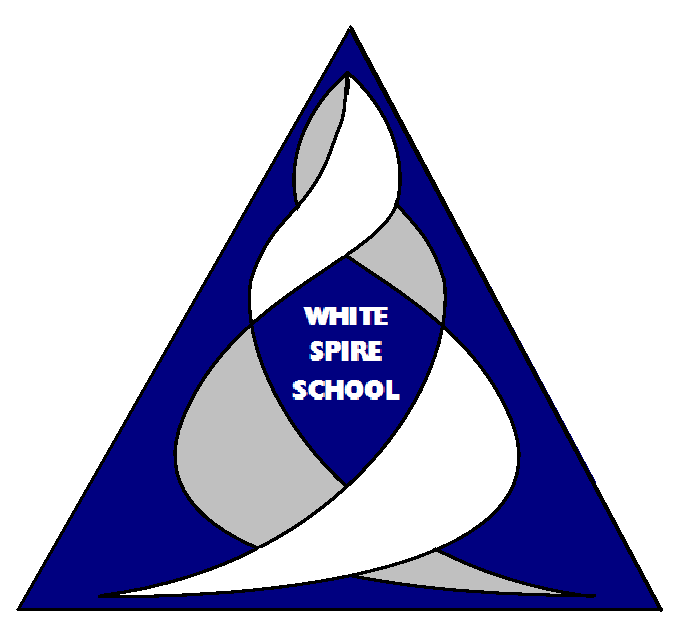 WHITE SPIRE SCHOOLRole Title: 		Teaching Assistant L2 Accountable to:	Head TeacherJE Ref:		JE0788Grade:			D 			Hours:   35 Hours/WeekPurpose of job   Support access to learning for pupils with special needs and provide general support to the teacher in the management of pupils, both in and out of the classroom.Working under the guidance and instruction of the class teacher, take a leading role in the planning and evaluation of one or more specific learning activities or teaching programmes.The Key Objectives listed below may be assumed to include some or all of those at Level 1, should this be a requirement of the individual school.Key Objectives Schools benefit from a flexible approach to working arrangements – because of this, the tasks and responsibilities listed here are not definitive.  Head Teachers may require particular additional duties to be undertaken to suit the specific school’s requirements and these may be incorporated in the role requirements as long as they are at a similar and appropriate level to the other listed duties.Scope Have familiarity with all relevant statements of special educational needs specific to the childAssist in the development of individual development plans for pupils (such as Individual Educational Plans)Prepare, maintain and use equipment/resources required to meet the lesson plans/relevant learning activity and assist pupils in their useMonitor and manage stock and supplies for the classroomSupport the teacher in managing pupil behaviour, reporting difficulties as appropriateWork is normally carried out in the classroom or similar environment, which may sometimes involve exposure to noise or other unpleasant conditionsWork Profile   Promote good pupil behaviour, dealing promptly with conflict and incidents in line with established policy and encourage pupils to take responsibility for their own behaviourUndertake structured and agreed learning activities/teaching programmes, adjusting activities according to pupil responsesAdminister routine tests and invigilate exams and undertake routine marking of pupils workSelect, prepare and clear away classroom materials and learning areas ensuring that they are available for use, including developing and presenting displaysAttend to pupils’ personal needs and implement related personal programmes, including social, specific medical needs, physical hygiene and welfare matters with appropriate training/supportTo adhere to school local and national authority guidelines, exercising professional discretion at all times.Be aware of and comply with policies and procedures relating to child protection, health, safety and security, confidentiality and data protection, reporting all concerns to an appropriate person.Participate in training and other learning activities and performance development as requiredContribute to the overall ethos/work/aims of the schoolAttend relevant meetingsMaintain confidentiality at all timesOther information Milton Keynes Council is committed to safeguarding and promoting the welfare of children and vulnerable adults. All employees are expected to share this commitment, to follow the Council’s safeguarding policies and procedures and to behave appropriately towards children and vulnerable adults at all times, both in work and in their personal lives.All school based posts are defined as Regulated Activity and therefore this post is subject to an Enhanced with Barred List Criminal Records Bureau check.Person Specification1Supervise and provide particular support for pupils with special needs, ensuring their safety and access to learning activities.2Implement planned learning activities/teaching programmes as agreed with the teacher, adjusting activities according to pupils’ responses as appropriate.3Create and maintain a purposeful, orderly and supportive environment, in accordance with lesson plans, by arranging/providing resources for lessons/activities under the direction of the teacher.  Assist with displays.4Participate in planning and evaluation of learning activities with the teacher, providing feedback to the teacher on pupil progress and behaviour.5Provide feedback to the pupils in relation to attainment and progress under the guidance of the teacher.6Support special needs pupils in social and emotional well being, reporting problems to the teacher as appropriate.7Assist in escorting and supervising pupils (or independently escort small groups) on educational visits and out of school activities8Attend to pupils’ personal needs and implement related personal programmes, including social, medical needs, First Aid, physical, hygiene and welfare matters with appropriate training/support.Skills and KnowledgeSkills and KnowledgeSkills and KnowledgeLevelLevelLevelAssess by;AttainableSuccessful applicants will be expected to obtain the denoted qualifications or experience within an agreed period of timeAAApplicationIInterviewTTestingRReferenceDesirableApplications will be preferred from candidates with the denoted qualifications or experienceDAApplicationIInterviewTTestingRReferenceEssentialApplicants without the denoted qualifications or experience will not be considered for this roleEEAApplicationIInterviewTTestingRReferenceQualificationsGCSE grade C or equivalent in numeracy and literacyXASkills / ExperienceSignificant experience of working with individuals and groups of children in a classroom setting XASkills / ExperienceExperience of one-to-one working with children with special educational needsXACompetenciesCompetenciesLevelLevelLevelLevelAssess by;AwarenessDemonstrable aptitude and ability to develop in the particular work areaAAApplicationIInterviewTTestingRReferenceSignificantClear competence in the work element sufficient for all role requirements  SAAApplicationIInterviewTTestingRReferenceExtensiveSufficient expertise in the work element to lead and mentor others, and influence policy and practiceEEAAApplicationIInterviewTTestingRReferencePlanning and organising work Working with the teacher to ensure preparations are made within the classroom for all learning activities on a daily and weekly basisXXI,RPlanning capacity and resourcesEnsuring adequate resources are available for planned activitiesXXI,RInfluencing and interpersonal skillsEncouraging inclusivity and engagement with all learning activities XXI,RInfluencing and interpersonal skillsEnsuring that all communications are tailored to suit the individual child whatever their particular needs may beXXI,RUsing initiative Dealing with day to day problems and issues in a confident and creative mannerXI,RWorking independentlyAble to manage individuals and small groups of learners independently during the school dayXI,RManaging people Working co-operatively with class colleaguesXI,RManaging resourcesKeeping accurate records when requiredXXI,RManaging resourcesUse and safekeeping of classroom equipment XI,RManaging riskFull working knowledge of relevant policies and practices in relation to health and safety, safeguarding, child protection.XXI,RManaging oneselfAwareness of opportunities for professional self-improvementXI,R